Name:  ___________________________________  								Line Plots – Homework – Due Friday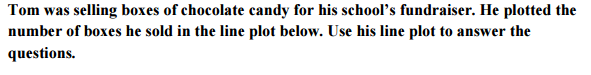 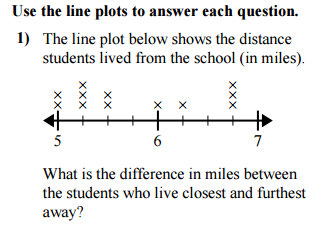 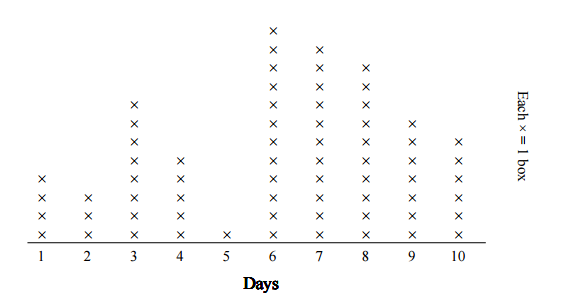 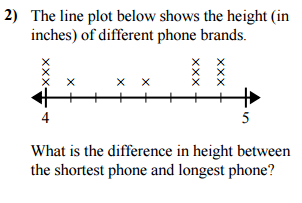 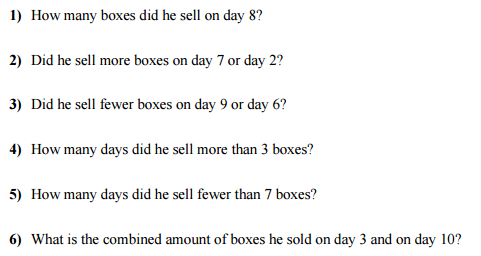 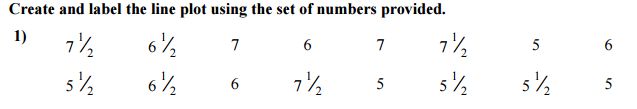 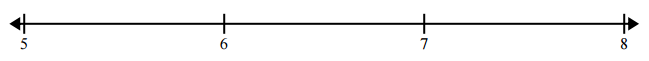 